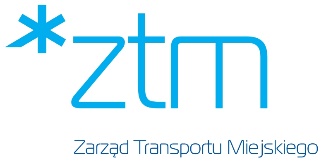 FORMULARZ OFERTOWYNazwa Wykonawcy ……………………………………………………………………………………………………………………………Siedziba Wykonawcy ……………………………………………………………………………………………………………………….. Regon: .................................................     NIP: ..............................................   KRS/CIDG: .............................................Tel ................................................................................ Fax ..................................................................Adres do Korespondencji …………………………………………………………………………………………………………………Osoba wskazana  do kontaktu z Zamawiającym: (Imię, Nazwisko): ………………………………………………….Tel .................................... Fax ............................... e-mail …………….……………………….………..………………Nawiązując do składania ofert w postępowaniu realizowanym w trybie zapytania ofertowego na:Przedłużenie wsparcia producenta dla biblioteki taśmowej Quantum Scalar i3Zobowiązujemy się zrealizować Przedmiot zamówienia - wsparcie dla systemu backupu zgodnie z poniższym zestawieniem cenowym: Podana przez nas cena ofertowa wynika z poniższej specyfikacji:Oświadczamy, że znajdujemy się w sytuacji ekonomicznej i finansowej zapewniającej wykonanie zamówienia.Oświadczamy, że posiadamy wiedzę i doświadczenie niezbędne do właściwego wykonania 
zamówienia. Oświadczamy, że oferowane stawki uwzględniają wszystkie koszty związane z realizacją przedmiotuzamówienia oraz nie ulegną zwiększeniu w toku realizacji zamówienia i nie będą podlegały waloryzacji 
w okresie realizacji zamówienia.Oświadczamy, że zapoznaliśmy się z Zapytaniem Ofertowym oraz załącznikami do Zapytania, uzyskaliśmy wszelkie informacje oraz wyjaśnienia niezbędne do przygotowania oferty i nie wnosimy zastrzeżeń.Akceptujemy stosowaną przez ZTM metodę podzielonej płatności (w rozumieniu ustawy z dnia 
11 marca 2004 r. o podatku od towarów i usług) oraz warunki określone przez Zamawiającego w Zapytaniu Ofertowym, jednocześnie Oświadczamy, iż dokumentem księgowym wystawianym za zrealizowane zamówienie jest faktura VAT z 21 dniowym terminem płatności..........................., dnia. …..……....2023 r.	                      ...........................................................................................                          		      pieczęć i podpis upoważnionego przedstawiciela WykonawcyWartość netto w złotychPodatek VAT (stawka podatku VAT)Wartość brutto w złotychLp.Przedmiot Zamówienia Marka, modelNazwa wsparciaOznaczeniewsparciaIlośćTermin wsparciaWartość w złotychWartość w złotychLp.Przedmiot Zamówienia Marka, modelNazwa wsparciaOznaczeniewsparciaIlośćTermin wsparciaNettoBruttoQuantum Scalar i3Quantum Scalar i3 Library, 3U Control Module, 25 licensed slots, no tape drives; Support Plan, Bronze (5x9xNBD CRU); annual, zone 1SSC33-RSC0-CB11(7-12562-01)1 urządzenie, dwa napędyDo dnia 31.10.2024 rokuQuantum Scalar i3Quantum Non-Enterprise End-of-Life LTO-6 Tape Drive Module in Scalar i3/i6/AEL6/i500/AEL500 libraries; Support Plan, Bronze (5x9xNBD CRU); annual, zone 1SLBBL-RTB6-CB11(7-12633-01)1 urządzenie, dwa napędyDo dnia 31.10.2024 rokuQuantum Scalar i3Quantum Scalar i3 Library with up to six drives, Quantum Onsite Installation of Customer Replaceable Units (CRUs); Support Plan, Bronze (5x9xNBD); annual, zone 1SSC33-VS06-CB11(7-00310-84)1 urządzenie, dwa napędyDo dnia 31.10.2024 rokuQuantum Scalar i3Quantum Contract Reinstatement; Reinstatement, Fee; all zonesSAABB-NCRF-0000(7-00439-01)1 urządzenie, dwa napędyDo dnia 31.10.2024 roku